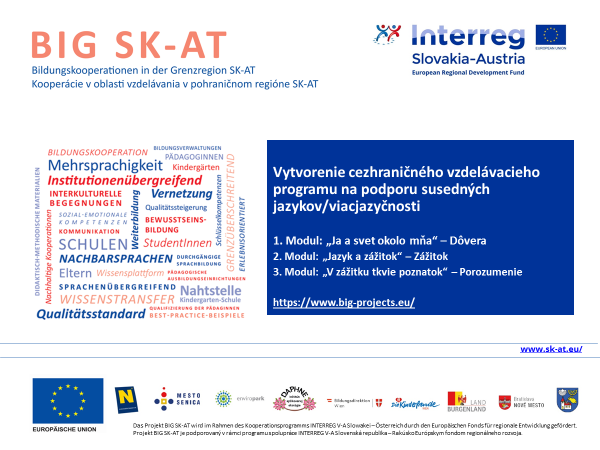 Názov projektu: Kooperácie v oblasti vzdelávania v pohraničnom regióne SK-ATAkronym: BIG SK-ATPartneri projektu:Partner projektu 1 plní funkciu Hlavného cezhraničného partneraMesto SenicaPartner projektu 2  Nezisková organizácia Enviropark PomoraviePartner projektu 3DAPHNE – Inštitút aplikovanej ekológiePartner projektu 4Bildungsdirektion  WienPartner projektu 5Österreichische Kinderfreunde,Landesorganisation WienPartner projektu 6Land Burgenland, Abt. 7 – Bildung, Kultur undGesellschaftPartner projektu 7Mestská časť Bratislava – Nové MestoPartner projektu 8Obec Záhorská VesProgram spolupráce: Interreg V-A Slovenská republika – RakúskoSpolufinancovaný fondom: Európsky fond regionálneho rozvojaPrioritná os: 4. Posilnenie cezhraničnej správy a inštitucionálnej spolupráceInvestičná priorita: 11b Podpora právnej a administratívnejspolupráce a spolupráce medzi občanmia inštitúciami (EÚS – cezhraničná)Špecifický cieľ: 4.2 Posilnenie prepojení medzi inštitúciami zabezpečujúcimi predškolské a školské vzdelanie                            (škôlky a základné školy) s cieľom spoločného rozvoja a implementácie vzdelávacích programovCelková výška oprávnených výdavkov: 4 273 354,07 EURMaximálna výška nenávratného finančného príspevku: 3 632 350,97 EURVýška spolufinancovania z vlastných zdrojov hlavného prijímateľa a partnerov : 484 625,94 EUR